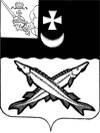   БЕЛОЗЕРСКИЙ  МУНИЦИПАЛЬНЫЙ   РАЙОН  ВОЛОГОДСКОЙ ОБЛАСТИП О С Т А Н О В Л Е Н И ЕГЛАВЫ БЕЛОЗЕРСКОГО МУНИЦИПАЛЬНОГО РАЙОНАОт 05.06.2017 № 47О районном совете по развитию малого и среднего предпринимательства  Белозерского муниципального района В соответствии со ст. 13 Федерального закона РФ от 24.07.2007 № 209-ФЗ «О развитии малого и среднего предпринимательства в Российской Федерации», ст. 15 Федерального закона РФ от 06.10.2003 № 131-ФЗ «Об общих принципах организации местного самоуправления в Российской Федерации» и ст. 24 Устава района         ПОСТАНОВЛЯЮ:Создать районный совет по развитию малого и среднего предпринимательства  Белозерского муниципального района.Утвердить Положение о районном совете по развитию малого и среднего предпринимательства  Белозерского муниципального района (приложение 1).Настоящее постановление подлежит опубликованию в районной газете «Белозерье» и  размещению на официальном  сайте Белозерского муниципального района в информационно-телекоммуникационной сети «Интернет».   Глава района: 			                                                  Е.В. Шашкин		                                              Приложение  1                                                                              к постановлению Главы района                                                          от 05.06.2017 № 47Положение о районном совете по развитию малого и среднего предпринимательства Белозерского муниципального района1. Общие положения1.1. Районный совет по развитию малого и среднего предпринимательства Белозерского муниципального района  (далее - Совет) создан в соответствии со статьей 13 Федерального закона от 24.07.2007 № 209-ФЗ «О развитии малого и среднего предпринимательства в Российской Федерации», статьей 15 Федерального закона от 06.10.2003 № 131-ФЗ «Об общих принципах организации местного самоуправления в Российской Федерации» и статьей 24 Устава района в целях развития, поддержки малого и среднего предпринимательства на территории Белозерского муниципального района.1.2. Совет является общественным координационным органом в области развития малого и среднего предпринимательства в районе.1.3. Совет в своей работе руководствуется Конституцией Российской Федерации, федеральным и областным законодательством, нормативными правовыми актами Белозерского муниципального района, а также настоящим Положением.2. Задачи Совета2.1. Привлечение субъектов малого и среднего предпринимательства к участию в реализации государственной политики в области развития малого и среднего предпринимательства.2.2. Содействие развитию малого и среднего предпринимательства и его консолидации для решения актуальных социально-экономических проблем района.2.3. Содействие совершенствованию правовой базы по вопросам малого и среднего предпринимательства, устранение барьеров входа на рынок новых и развития действующих субъектов малого и среднего предпринимательства.2.4. Обобщение и распространение опыта деятельности субъектов малого и среднего предпринимательства и структур поддержки малого и среднего предпринимательства.3. Полномочия СоветаВ соответствии со своими задачами Совет:3.1. Взаимодействует с объединениями предпринимателей как по отраслевому, так и по территориальному признаку, а также с другими предпринимательскими структурами.3.2. Привлекает для получения консультаций, анализа и подготовки программ и проектов нормативных актов авторитетных практиков: предпринимателей, представителей органов власти, других лиц.3.3. Приглашает на заседания Совета депутатов Представительного Собрания района, Совета города Белозерска, представителей органов местного самоуправления и структурных подразделений администрации района, федеральных органов власти, предпринимателей.3.4. Разрабатывает рекомендации органам местного самоуправления района при определении приоритетов в области развития малого и среднего предпринимательства.3.5. Проводит общественную экспертизу проектов нормативных правовых актов Белозерского муниципального района, регулирующих развитие малого и среднего предпринимательства. 3.6. Привлекает граждан, общественные объединения и представителей средств массовой информации к обсуждению вопросов, касающихся реализации права граждан на предпринимательскую деятельность.4. Состав Совета4.1. Совет формируется из числа представителей администраций района и города Белозерска, депутатов Представительного Собрания района и Совета города Белозерска, а также представителей предпринимательских кругов, их объединений, выдвинутых собранием предпринимателей, в количестве не менее двух третей от общего числа членов Совета.4.2. Совет возглавляет Глава района (далее – председатель Совета).4.3. Заместитель председателя Совета избирается из членов Совета большинством голосов.4.4. Персональный состав Совета утверждается постановлением Главы района.5. Организация деятельности Совета5.1. Работой Совета руководит председатель Совета, а в его отсутствие - заместитель председателя Совета.5.2. Председатель Совета:- осуществляет руководство работой Совета;- ведет заседания Совета;- доводит решения Совета до сведения исполнителей, в отношении которых приняты решения, и контролирует их выполнение;- координирует работу привлеченных специалистов и членов Совета в экспертных и рабочих группах.5.3. Заседания Совета созываются по мере необходимости, но не реже одного раза в квартал председателем Совета, его заместителем или по инициативе не менее 1/3 членов Совета.5.4. Решения Совета носят рекомендательный характер.5.5. Решения принимаются простым большинством голосов от числа присутствующих членов Совета, оформляются протокольно и доводятся до сведения субъектов, в отношении которых приняты данные решения.